RESEARCH AND DEVELOPMENT FINAL PROJECT“JaMa”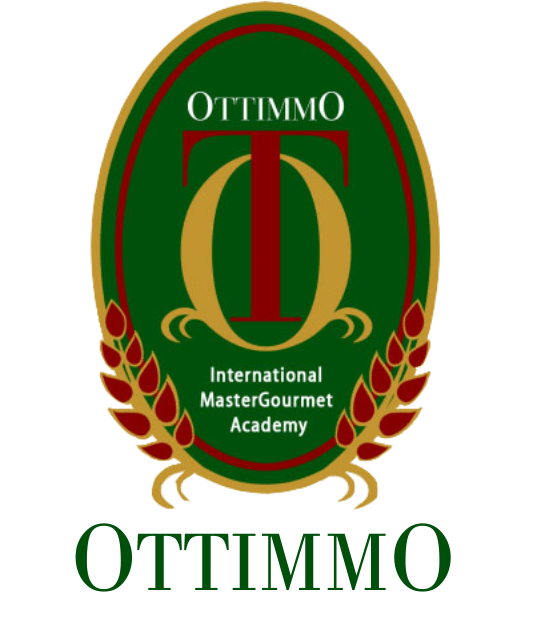 Arranged by :Gwyneth Andiani1874130010083STUDY PROGRAM OF CULINARY ARTACADEMY CULINARY AND PATISSERIE OTTIMMO INTERNATIONAL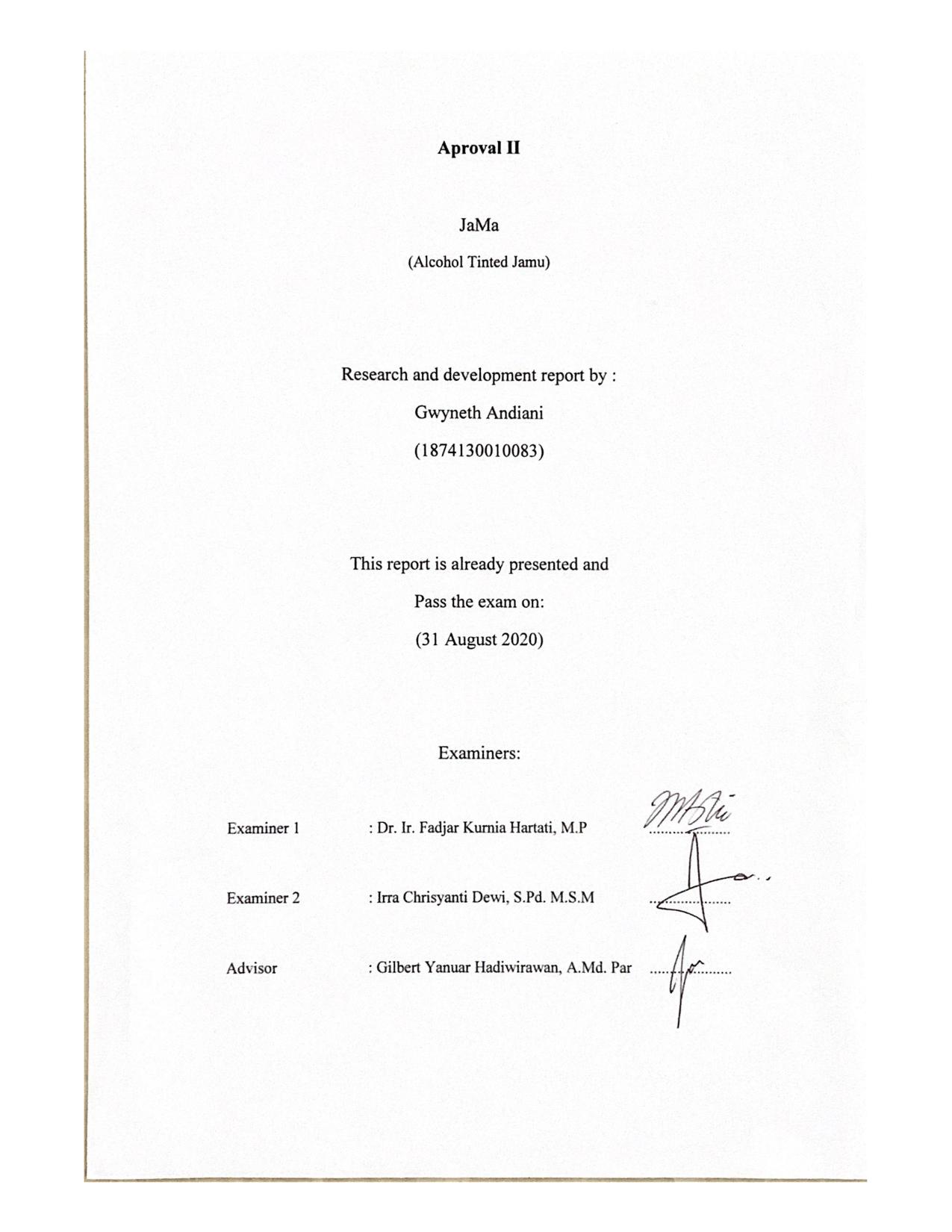 Aproval III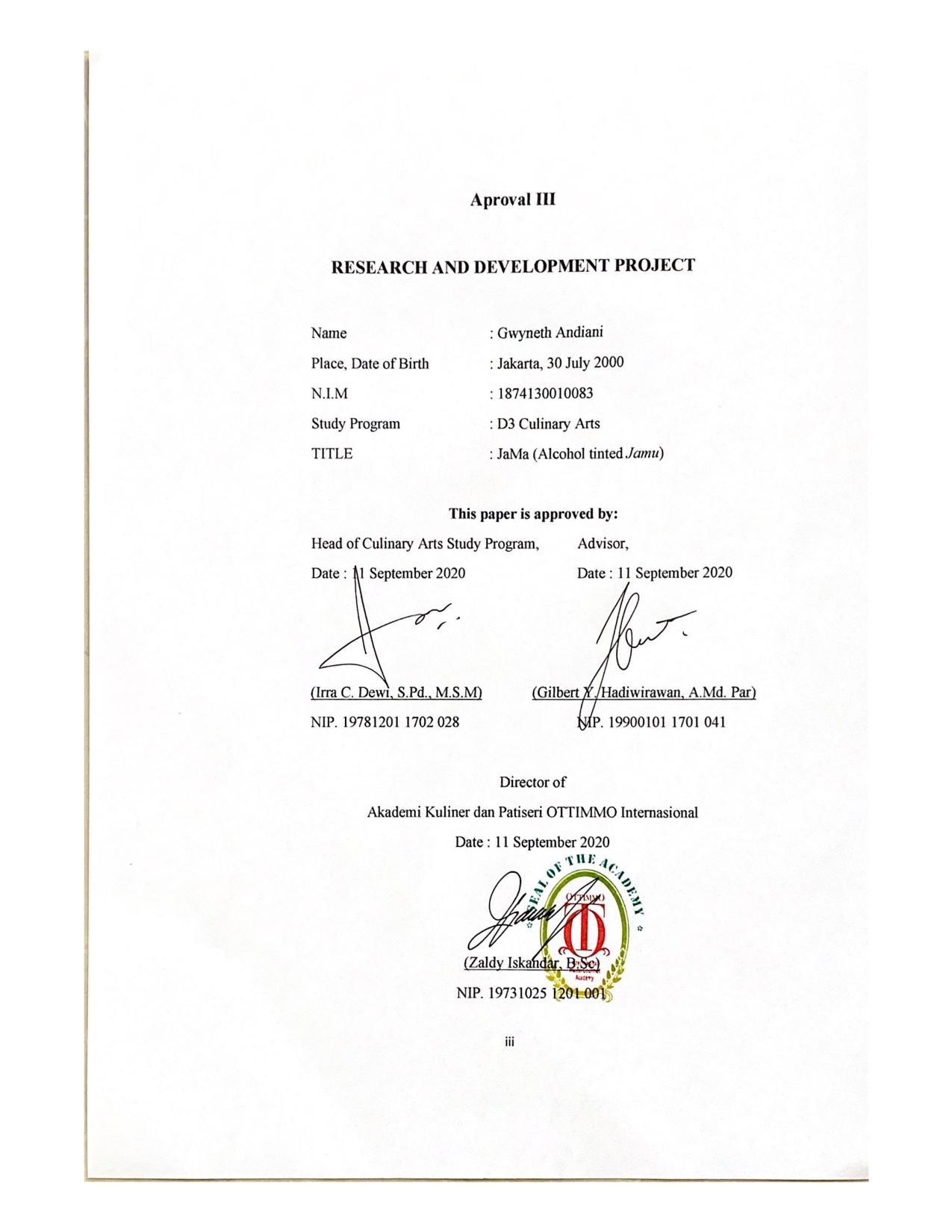 RESEARCH AND DEVELOPMENT PROJECTName				: Gwyneth AndianiPlace, Date of Birth		: Jakarta, 30 July 2000N.I.M				: 1874130010083Study Program			: D3 Culinary ArtsTITLE				: JaMa (Alcohol tinted Jamu)This paper is approved by:Head of Culinary Arts Study Program,	Advisor,Date : 11 September 2020			Date : 11 September 2020(Irra C. Dewi, S.Pd., M.S.M)		(Gilbert Y. Hadiwirawan, A.Md. Par)NIP. 19781201 1702 028			NIP. 19900101 1701 041Director ofAkademi Kuliner dan Patiseri OTTIMMO InternasionalDate : 11 September 2020(Zaldy Iskandar, B.Sc)NIP. 19731025 1201 001Plagiarism Statement	I can validate that this assignment and report are my own work, based on my personal study and/or research and that I have acknowledged all material and sourcesused in its preperation, whether they be books, articles, reports, lecture notes, and any other kind of documents, electronic or personal communication. I can also confirm that this assignment and report have not been submitted in any other unit for assessment, except where specific permission has been granted from all unit coordinators involved, or at any other time in this unit, and that I have not copied in parts or whole or otherwise plagiarised the work of other students and/or other people.On this statement, I am ready to bear the risk and/or sanctions imposed to me in accordance with applicable regulations, if in future there is a breach of scientific ethics, or you have a claim against the authenticity of my work.Surabaya, 11 September 2020Author,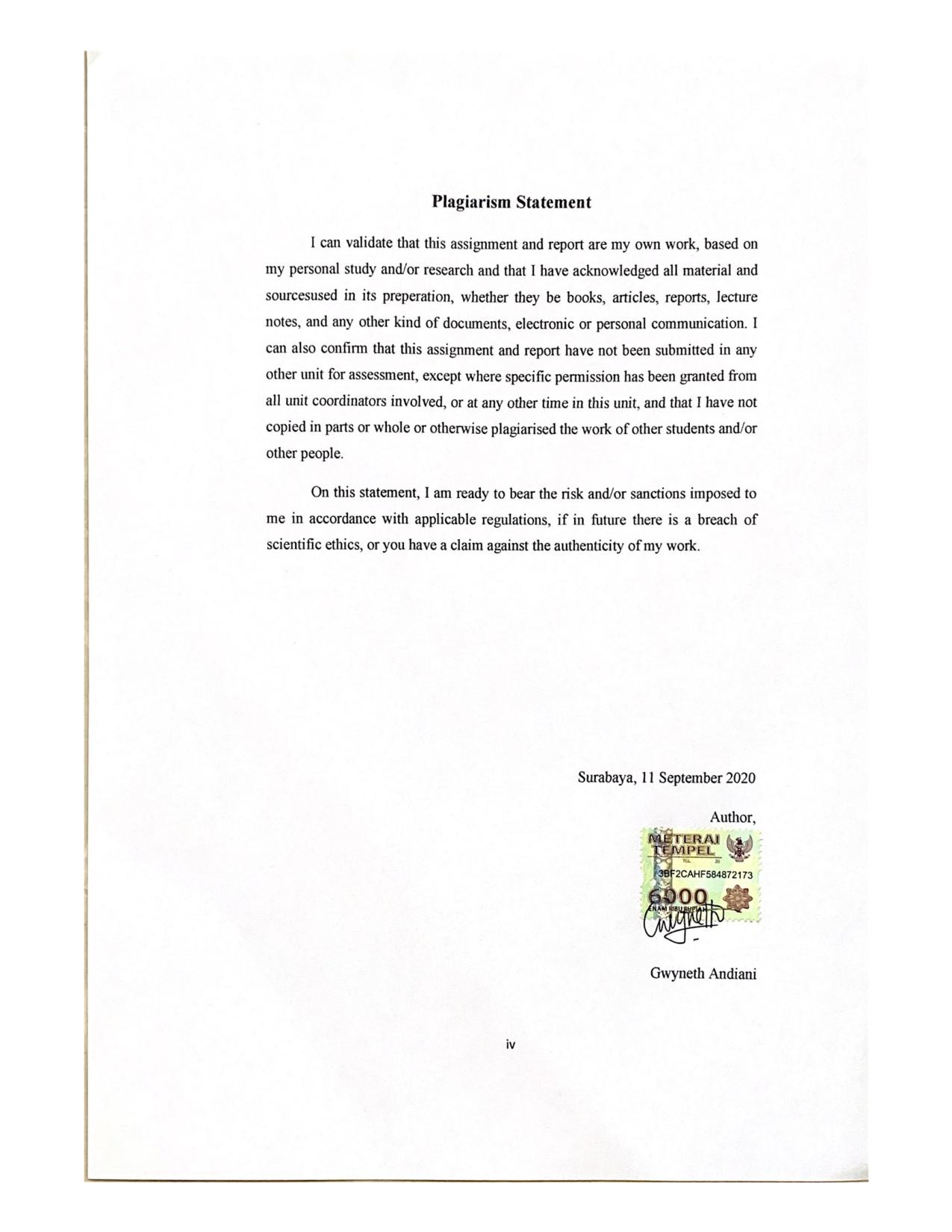 Gwyneth AndianiPreface	This basis for this research originally stemmed frommy passion in developing and creating a new unique sensation in drinking jamu. As the world moves into the modern era, newer genereration gets distance from our traditional heritage. And how are we suppose to introduce this traditional heritage to our  younger and modern generation? It is my determination to found a way to do that, by creating this product.	In truth, I could not have achieve this accomplishment without a support from other people. First of all my parents and sister, who supported me with love and understanding. And secondly, my suppervisor and friends, each of whom has provided patient advice and guidance throughout the research process. Thank you all for your unwavering support.Table of ContentTitle Page	...........................................................................................	iAproval II	...........................................................................................	iiAproval III	...........................................................................................	iiiPlagiarism Statement	...................................................................	ivPreface	...........................................................................................	vTable of Content	...............................................................................	viList of Tables	...........................................................................................	ixList of Figures	...............................................................................	xExecutive Summary	...............................................................................	xiChapter I Introduction	...................................................................	11.1 Background	...............................................................................	11.2 Objective	...........................................................................................	21.3 Benefit	...........................................................................................	21.3.1 For The Author	..............................................................................	21.3.2 For The Readers	..............................................................................	31.3.3 For OTTIMMO	..............................................................................	3Chapter II Ingredients and Utensils Overview	..............................	42.1 The Materials to be Used	...................................................................	42.1.1 Alcohol	...........................................................................................	42.1.1.1 White Rice	...............................................................................	42.1.1.2 Tape Yeast	...............................................................................	52.1.2 Jamu	...........................................................................................	52.1.2.1 Rice Grains	...............................................................................	52.1.2.2 Kaempferia Galanga  Kencur	.......................................................	52.1.2.3 Ginger	...........................................................................................	72.1.2.4 Javanese Sugar	..................................................................	82.1.2.5 Pandan Leaf	.............................................................................	92.1.2.6 Water	..........................................................................................	92.2 The Tools Used During the Process	..........................................	102.2.1 Container	..............................................................................	102.2.2 Plastic Wrap	..............................................................................	102.2.3 Digital Scale	..............................................................................	112.2.4 Spoon	..........................................................................................	112.2.5 Knife	..........................................................................................	122.2.6 Sauce Pan	..............................................................................	122.2.7 Blender	..........................................................................................	132.2.8 Glass Bottle	..............................................................................	132.2.9 Cheese Cloth	..............................................................................	14Chapter III New Product Processing Sequence	...............................	153.1 The Processing Product	...................................................................	153.1.1 Alcohol	...........................................................................................	153.1.2 Jamu	...........................................................................................	173.1.2.1 Preparing the Ingredients	.......................................................	173.1.2.2 Blending the Ingredients	.......................................................	193.1.3 Combining Ingredients	...................................................................	193.2 Original Recipe	...............................................................................	203.3 Completed Recipe	...............................................................................	21Chapter IV New Product Overview	...........................................	224.1 Nutrition Facts	...............................................................................	224.2 Comparison of Other Product	......................................................	22Chapter V Business Plan	...................................................................	245.1 CV	.......................................................................................................	245.2 Vision & Mission	...............................................................................	245.3 Business Scope	...............................................................................	255.4 Stakeholder	...............................................................................	265.5 SWOT Analysis	...............................................................................	275.5.1 Stregth	...........................................................................................	275.5.2 Weakness	...............................................................................	285.5.3 Opportunity	...............................................................................	285.5.4 Threath	...........................................................................................	295.6 Marketing Aspect	...............................................................................	295.6.1 Target Market	...............................................................................	305.6.2 Market Segmentation	...................................................................	305.6.2.1 Geographic	...............................................................................	305.6.2.2 Psychographic	.......................................................	..................	315.6.2.3 Demographic	.......................................................	..................	315.7 Financial Aspect	...............................................................................	315.7.1 Variable Cost	...............................................................................	315.7.2 Fixed Cost	...............................................................................	325.7.3 Overhead Cost	...............................................................................	325.7.4 Breakeven Point	...................................................................	.......	325.8 Technical Aspect	...............................................................................	345.9 Legal Aspect	...............................................................................	34Chapter VI Conclusion	...................................................................	366.1 Conclusion	...............................................................................	366.2 Suggestion	...........................................................................................	36BIBLIOGRAPHY 	...............................................................................	38APPENDIX	...........................................................................................	41List of TablesTable 1. Product Comparison	...................................................................	23Table 2. Variable Cost	...................................................................	31Table 3. Fixed Cost	...............................................................................	32Table 4. Overhead Cost	...................................................................	32Table 5. Breakeven Point	...................................................................	32List of FiguresFigure 1. Yeast for Tape	...................................................................	5	Figure 2. Kencur for Jamu	...................................................................	6Figure 3. Ginger for Jamu	...................................................................	7Figure 4. Javanese Sugar for Jamu	.......................................................	8Figure 5. Pandan Leaf for Jamu	.......................................................	9Figure 6. Container	...............................................................................	10Figure 7. Plastic Wrap	...............................................................................	10Figure 8. Digital Scale	...................................................................	11Figure 9. Spoon	...............................................................................	11Figure 10. Knife	...............................................................................	12Figure 11. Sauce Pan	...............................................................................	12Figure 12. Blender	...............................................................................	13Figure 13. Glass Bottle	...................................................................	13Figure 14. Cheese Cloth	...................................................................	14Figure 15. Crushed Yeast Tape	.......................................................	16Figure 16. Mixing the Yeast with Rice	...........................................	16Figure 17. Soaking & Toasting the Rice Grains	...............................	17Figure 18. Diluting the Javanese Sugar	...........................................	18Figure 19. Preparing the Aromatics	.......................................................	18Figure 20. Blending the Jamu	...................................................................	19Figure 21. Nutrition Facts	...................................................................	22Figure 22. Sticker	...............................................................................	41Figure 23. Packaging	...............................................................................	42Figure 24. Product	...............................................................................	42Executive Summary	This report is commisioned for a research and development program of OTTIMMO’s International students at the end of the second year. This reasearch and development program that we made is the idea how to encourage and to introduce traditional herbal drinks to young and modern generations. That is where the idea of JaMa comes from.	This product is made out of one of tthe most known traditional herbal drinks in Indonesia, called beras kencur. The jamu is then combined with one of Indonesia traditional snack called tape. We uses the alcohol that is produced by the tape to be mixed with the jamu, and that is what the product contain.	Though it does not have a lot of vitamins, it gives you a lot of benefits for your health. Known as a herbal drink to cure your cough, flu, and many more. So rest assure, because its benefits has been tested and proven by so many people.	Surely this product has its own strengths and weaknesses, and it is also compatible for children and elderly. This product needs time to produce, but with a little help we can atleast make 100 bottles per week, with the right tools. And surely if we wanted to make this business bigger, we need to apply a permit so we can comfortably sell this product all over Indonesia.	We are hoping that this product some day will be known to people around Indonesia, and people can enjoy the new sensation of drinking jamu. This product might need more research in the future to make it as perfect as it can be, but with the limited tools and the undergoing circumstances this product might not be as perfect as we are hoping it will be in the first place. And with feedbacks from the cunsomers it will also help us tremendously.